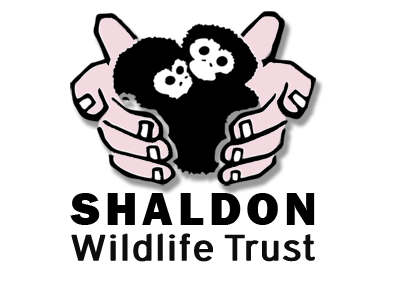 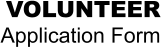 Applicants must be at least 18 years old to volunteer at Shaldon Wildlife Trust, and must have an up to date Tetanus vaccination.PLEASE PRINT CLEARLYPERSONAL DETAILSForename(s)……………………………………………………………………………………Preferred Name (if not above)………………………………………………………………..Pronouns ………………………………………………………………Surname………………………………………………………………………………………..Date of Birth……………………………………………..	Age………………………………………Address…………………………………………………………………………………………………...……………………………………………………………………	Postcode………………………..Phone: Home…………………………………..……	Mobile ……………………………………..Email ……………………………………………………………………………………………………..  SKILLS AND EXPERIENCE	Which area of volunteering are you interested in applying for? Please circle.ANIMAL CARE	FRONT DESK/ADMIN	GARDENING/MAINTENANCE SEASONAL ENGAGEMENT VOLUNTEERPlease list any relevant qualifications or courses you are currently undertaking or have completed:Please give brief details of any skills or experience that you have which you believe would be useful whilst volunteering at the trust  TELL US ABOUT YOURSELF	To introduce yourself to our team, please tell us what your main interests, sports and hobbies are, and why you wish to volunteer here at the trust  HEALTH	Please give details of any disabilities, medical conditions, allergies or other illnessesDo you have an up to date Tetanus vaccination?  AVAILABILITY	Do you have specific dates or days allocated for volunteering? If so please specify  CRIMINAL OFFENCES	Have you ever been convicted of a criminal offence? If yes, please give brief details.N.B. Rehabilitation of Offenders Act, 1974Please provide the contact details for references:Name ……………………………………………………………………………………………………………...Email …………………………………………………………………..… Phone no.……………..……………Address ……………………………………………………………………………………………….………….……………………………………………………………………………………………………...……............. Postcode………………………………..............Name ……………………………………………………………………………………………………………...Email …………………………………………………………………..… Phone no.……………..……………Address ……………………………………………………………………………………………….………….……………………………………………………………………………………………………...……............. Postcode………………………………..............If you have any additional information you would like to send us please attach it to this application formApplicant declaration	I confirm that the information given in this application form is complete and correctApplicant’s signature ……………………………………………………….Date…………………………………………………………….………….……